  rPara qualquer informação por favor contacte o escritório da nossa paróquia: 732- 254-1800 linha 15 em Português.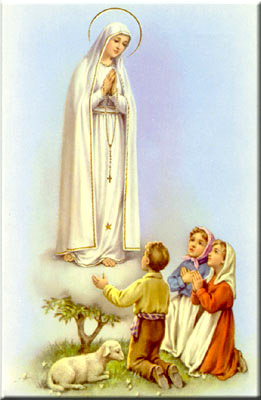 A secretaria Humbelina estará no escritório da paróquia para atender em Português, nas segundas-feiras, quartas-feiras, das 9:00 AM-3:00 PM e sextas-feiras das 9:00AM-2:00PM.VIA-SACRADurante esta Quaresma teremos a oportunidade de participar na Via Sacra nas quartas-feiras as 7:00 PM antes da Missa, e também nas sextas-feiras como do costume, mas sem Missa. Em cada sexta-feira haverá um grupo responsável pela condução da Via Sacra que terá lugar na Igreja as 8:00 PM. O esquema dos grupos e’ o seguinte: 26 de Fevereiro-- Irmandade Nª Sª de Fátima 04 de Março- Apostolado de Oração  11 de Março -Renovação Carismática18 de Março -Catequese 25 de Março (Sexta-Feira da Paixão)-Grupo dos Jovens Convidamos a todos os fiéis de participarem desta devoção tanto nas quartas-feiras como nas sextas-feiras. ------------------------------------------------------------------------------FESTA DO DIA DE RAMOS/ANGARIAÇÃO DE FUNDOS A nossa Festa anual do dia de Ramos será no dia 20 de Março no Clube Português após a Missa. Por favor marquem a data. O almoço será servido pelo restaurante Ria Mar com buffet variado, sopa, vinho, bebidas, sobremesa, frutas, café. A festa será animada pelo DJ Malta Amiga. Entradas: adultos- $50.00 e crianças (6-12) $20.00 e (1-5) grátis. Para bilhetes por favor contacte: Victor Domingues, Teresinha Martins, Dalmo Coelho, Ceu Santos, Laurinda Gomes, São Zarco-Pereira. Os números de telefone se encontram no cartaz inserido. ----------------------------------------------------------------------------------ENVELOPES DE OFERTORIOQueremos lembrar que os envelopes de ofertório deverão ser usados para podermos comprovar que frequentam a Missa e que são membros ativos da Igreja.------------------------------------------------------------------------------ADORAÇÃO NOTURNA DO SANTÍSSIMO SACRAMENTO Não haverá’ mais Adoração do Santíssimo Sacramento durante a noite ao fim do mês. Será anunciado quando recomeçara’. ------------------------------------------------------------------------------Nossa Despensa de Tempo, Talento, & TesouroFim- de- Semana de 20 e 21 de Fevereiro 2016Colecta: $6,922.50 + pelo correio: $861.00Colecta total: $7,783.50Segunda coleta (Diocesana): $1,559.00Muito obrigado a todos pela vossa generosidade e sacrifício!--------------------------------------------------Haverá uma segunda coleta na próxima semana para ajudar nas despesas da limpeza da neva.INTENÇÕES DAS MISSAS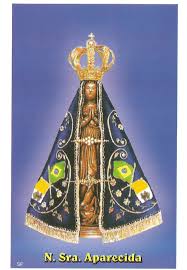 Sábado 27 de Fevereiro- Augusto Balugas e neto- (2ºAniv.) e 7º dia - Bernardete Lacerda GomesDomingo- 28 de Fevereiro- João GregoQuarta-feira 02 de Março- João Grego1ª Sexta-feira- Sagrado Coração de JesusSábado 05 de Março – João Grego- 9º AniversarioDomingo 6 de Março- Accão de Graças ao Sagrado Coração de Jesus e Imaculado Coração de Maria------------------------------------------------------------------------------PRIMEIRA SEXTA-FEIRA DO MÊS Na sexta-feira dia 4 de Março e’ a primeira sexta-feira do mês e haverá Adoração do Santíssimo Sacramento das 3:00 PM – 7:30 PM. O grupo do Apostolado Sagrado Coração de Jesus terá o seu encontro antes da Missa que e’ celebrada as 8:00 PM. A Missa não e’ só para o grupo. Toda a comunidade e’ convidada a participar da Santa Missa. Depois da Missa também há adoração do Santíssimo Sacramento. Todos estão convidados!----------------------------------------------------------------------------------"O CRISTIANISMO É A RELIGIÃO DO FAZER, NÃO DO DIZER", AFIRMA PAPA FRANCISCODepois da viagem ao México, o Papa Francisco retomou esta terça-feira, 23 de fevereiro, a celebração da Missa na Casa Santa Marta.Comentando a liturgia do dia, Francisco afirmou em sua homilia que a vida cristã é concreta, não uma religião feita de hipocrisia e vaidade. “Deus é concreto”, mas são muitos os cristãos “de aparência”, que fazem da pertença à Igreja um adorno sem compromisso, uma ocasião de prestígio, ao invés de uma experiência de serviço aos mais pobres.O Papa entrelaça o trecho litúrgico do profeta Isaías com a passagem do Evangelho de Mateus para explicar mais uma vez a “dialética evangélica entre o dizer e o fazer”. A ênfase do Papa Francisco recai sobre as palavras de Jesus, que desmarcara a hipocrisia dos escribas e fariseus, convidando os discípulos e a multidão a observarem aquilo que eles ensinam, mas não a se comportarem como eles:"Religião do dizer"“O Senhor nos ensina o caminho do fazer. E quantas vezes encontramos pessoas – também nós, eh! – na Igreja: 'Oh, sou muito católico!'. 'Mas o que você faz?' Quantos pais se dizem católicos, mas nunca têm tempo para falar com os próprios filhos, para brincar com eles, para ouvi-los. Talvez seus pais estejam num asilo, mas estão sempre ocupados e não podem ir visitá-los e os abandonam. ‘Mas sou muito católico, eh! Eu pertenço àquela associação’. Esta é a religião do dizer: eu digo que sou assim, mas faço mundanidade”.O “dizer e não fazer”, afirmou o Papa, “é uma enganação”. As palavras de Isaías, destacou, indicam o que Deus prefere: “Deixai de fazer o mal, aprendei a fazer o bem”. “Socorrei o oprimido, fazei justiça ao órfão, defendei a causa da viúva”. E demonstram também a infinita misericórdia de Deus, que diz à humanidade: “Vinde, debatamos. Ainda que vossos pecados sejam como púrpura, tornar-se-ão brancos como a neve”:Ser cristão significa FAZER: fazer a vontade de Deus! …